Séminaire de recherchePsychanalyse & CréationAnimé par Tristan Garcia-Fons, Valérie Lejart et Moïra SzpirkoVendredi 5 avril 2024 À 21 h 15 au local de la SPF23 rue Campagne-Première 75014 ParisIntervention deTristan Garcia-FonsPsychanalysteTraces et constructions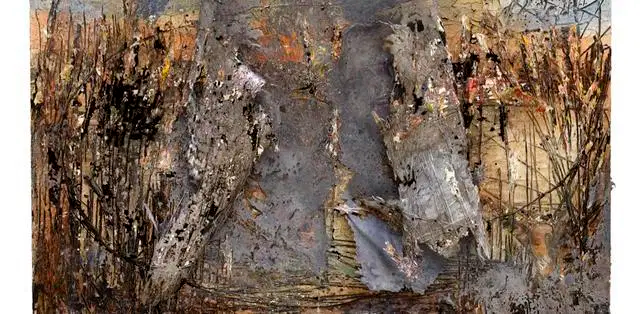 A partir du film de Wim Wenders, « Amselm, le bruit du temps », on abordera la question du chemin qui mène des traces mémorielles aux constructions dans l’art et dans la cure psychanalytique.